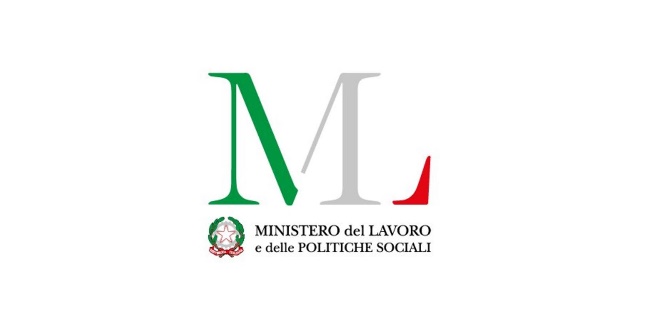 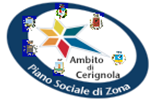 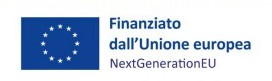 SCHEDA PROGETTODESCRIZIONE DELLA PROPOSTA DI GESTIONE DEI SERVIZI E DEGLI INTERVENTIFirma